Dobra forma (dobraforma.ku.edu) Module 7.1 Завдання 8Transcript В дідуся є двадцять літаків.У викладачки є багато студентів.В офіціанта є мільйон доларів.У співака є добрий мікрофон.В бабусі було вісім дітей.У студента мало часу.У вегетеріанця багато м’яса в холодильнику.В дітей мало енергії.This work is licensed under a  
Creative Commons Attribution-NonCommercial 4.0 International License. 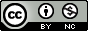 